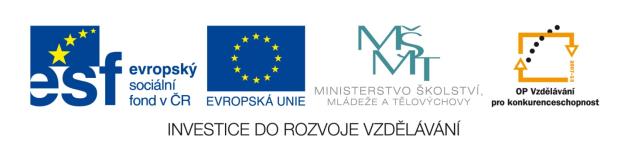 Výukový materiál zpracován v rámci projektu EU peníze školámRegistrační číslo projektu: CZ.1.07/1.4.00/21.2852Pracovní list - Zeměpisné souřadniceVylušti následující křížovku:S pomocí atlasu vyhledej podle zadaných zeměpisných souřadnic hlavní města      afrických států. Zapiš, ve kterém státě každé z nich leží.1 - 6° s. š., 11° z. d. →2 - 19° j. š., 48° v. d. →3 - 9° j. š., 13° v. d. →4 -  13° s. š., 8° z. d. →5 - 24° j. š., 26° v. d. →6 - O°, 33° v. d. →7 - 37° s. š., 10° v. d. →8 - 15° j. š., 28° v. d. →9 - 37° s. š., 3° v. d. →10 - 30° s. š., 31° v. d. →Tajenka =					Hlavní město =Pracovní list - Zeměpisné souřadnice - řešeníVylušti následující křížovku:S pomocí atlasu vyhledej podle zadaných zeměpisných souřadnic hlavní města      afrických států. Zapiš, ve kterém státě každé z nich leží.1 - 6° s. š., 11° z. d. → Libérie2 - 19° j. š., 48° v. d. → Madagaskar3 - 9° j. š., 13° v. d. → Angola4 -  13° s. š., 8° z. d. → Mali5 - 24° j. š., 26° v. d. → Botswana6 - O°, 33° v. d. → Uganda7 - 37° s. š., 10° v. d. → Tunisko8 - 15° j. š., 28° v. d. → Zambie9 - 37° s. š., 3° v. d. → Alžírsko10 - 30° s. š., 31° v. d. → EgyptTajenka = Madagaskar			Hlavní město = AntananarivoŠablona:         III/2č. materiálu:VY_32_INOVACE_353 Jméno autora:Monika HorákováTřída/ročník:VII.          Datum vytvoření:20. 8. 2012Vzdělávací oblast:Člověk a přírodaTematická oblast:Zeměpisné souřadnicePředmět:ZeměpisVýstižný popis způsobu využití, případně metodické pokyny:Procvičování určování zeměpisné polohy podle zeměpisných souřadnic na téma hlavní města afrických států.Klíčová slova:hlavní město, stát, zeměpisné souřadniceDruh učebního materiálu:pracovní listMONROVIAANTANANARIVOLUANDABAMAKOGABORONEKAMPALATUNISLUSAKAALŽÍRKÁHIRA